Общие сведения об учрежденииОбщие сведения об учрежденииОбщие сведения об учрежденииПолное наименование учреждениямуниципальное дошкольное образовательное учреждение детский сад № 85муниципальное дошкольное образовательное учреждение детский сад № 85Сокращенное наименование учреждения детский сад № 85 детский сад № 85Место нахождения учрежденияРоссийская Федерация, 152916 Ярославская область, город Рыбинск, улица Севастопольская, дом 13Российская Федерация, 152916 Ярославская область, город Рыбинск, улица Севастопольская, дом 13Почтовый адресРоссийская Федерация, 152916 Ярославская область, город Рыбинск, улица Севастопольская, дом 13Российская Федерация, 152916 Ярославская область, город Рыбинск, улица Севастопольская, дом 13Перечень видов деятельности учреждения, соответствующий его учредительным документам:-основные виды деятельностиреализация  основной общеобразовательной программы дошкольного образования в группах общеразвивающей направленности;                                                                                        присмотр и уход за детьмиреализация  основной общеобразовательной программы дошкольного образования в группах общеразвивающей направленности;                                                                                        присмотр и уход за детьми-иные виды деятельностиреализация дополнительных образовательных программ-дополнительных общеразвивающих программ познавательной, речевой, физической, социально-коммуникотивной и художественно-эстетической направленности, в том числе оказание платных образовательных услуг: осуществление медицинской деятельности-доврачебная помощь-сестринское дело в педиатрииреализация дополнительных образовательных программ-дополнительных общеразвивающих программ познавательной, речевой, физической, социально-коммуникотивной и художественно-эстетической направленности, в том числе оказание платных образовательных услуг: осуществление медицинской деятельности-доврачебная помощь-сестринское дело в педиатрииПеречень услуг (работ), которые оказываются за плату в случаях, предусмотренных нормативными (правовыми)  актамиплатные образовательные услуги (английский язык, хореография, коррекция речи, школа мяча, обучение чтению, школа раннего развития)платные образовательные услуги (английский язык, хореография, коррекция речи, школа мяча, обучение чтению, школа раннего развития)Потребители услуг (работ). Которые оказываются за плату в случаях, предусмотренных нормативными (правовыми) актамидети в возрасте от 1 года 6 месяцев до прекращения образовательных отношенийдети в возрасте от 1 года 6 месяцев до прекращения образовательных отношенийПеречень разрешительных документов (с указанием номеров, даты выдачи и срока действия), на основании которых учреждение осуществляет деятельностьЛицензия на осуществление образовательной деятельности серия 76 ЛО2 № 0001418 от 27.12.2016 г. бессрочная, приложение № 1 к лицензии на осуществление образовательной деятельности от 27.12.2016 г. № 634/16 серия 76ПО1 № 0004477;                                                     лицензия № ЛО-76-01-002034 от 31.10.2016 г. на осущствление медицинской деятельности серия ЛО № 0002181 бессрочная, приложение № 1 к лицензии на осуществление медицинской деятельности серия ЛО № 0011400 от 31.10.2016 г.Лицензия на осуществление образовательной деятельности серия 76 ЛО2 № 0001418 от 27.12.2016 г. бессрочная, приложение № 1 к лицензии на осуществление образовательной деятельности от 27.12.2016 г. № 634/16 серия 76ПО1 № 0004477;                                                     лицензия № ЛО-76-01-002034 от 31.10.2016 г. на осущствление медицинской деятельности серия ЛО № 0002181 бессрочная, приложение № 1 к лицензии на осуществление медицинской деятельности серия ЛО № 0011400 от 31.10.2016 г.Среднегодовая численность работников учреждения 30.530.5Средняя заработная плата работников учреждения  18 547.8018 547.80Состав наблюдательного совета автономного учреждения (фамилия, имя, отчество, должность):Представители учредителя                        Монахова Ж.Л., начпльник отдела дошкольного образования Департамента образования Администрации городского округа город РыбинскМонахова Ж.Л., начпльник отдела дошкольного образования Департамента образования Администрации городского округа город РыбинскПредставители собственника имущества            Бачурина И.А., ведущий специалист отдела управления муниципальным имуществом Департамента имущественных и земельных отношений Администрации городского округа город РыбинскБачурина И.А., ведущий специалист отдела управления муниципальным имуществом Департамента имущественных и земельных отношений Администрации городского округа город РыбинскПредставители общественности  Самсонова В. Е., ведущий специалист отдела дошкольного образования Департамента образования Администрации городского округа город Рыбинск;                                       Каменчук Е.В. - родитель;                                                             Кумпан Н.Н.- представитель общественности;                              Базина Е.А. - родительСамсонова В. Е., ведущий специалист отдела дошкольного образования Департамента образования Администрации городского округа город Рыбинск;                                       Каменчук Е.В. - родитель;                                                             Кумпан Н.Н.- представитель общественности;                              Базина Е.А. - родительПредставители трудового коллективаШихеева О.А. - председатель Наблюдательного совета; Калиниченко Н.В., Караулова И.Д. (секретарь) - воспитатели.Шихеева О.А. - председатель Наблюдательного совета; Калиниченко Н.В., Караулова И.Д. (секретарь) - воспитатели.Представители иных государственных органов, органов местного самоуправления Показатель:Количество штатных единиц учреждения на начало годана конец года  Количество штатных единиц учреждения 38.0038.00Сведения о результатах деятельности учрежденияСведения о результатах деятельности учрежденияСведения о результатах деятельности учрежденияСведения о результатах деятельности учрежденияСведения о результатах деятельности учрежденияСведения о результатах деятельности учрежденияСведения о результатах деятельности учрежденияN п/пНаименование показателя   деятельностиЕдиница измерения2-й предшествующий год2-й предшествующий год1-й предшествующий год1-й предшествующий годОтчетный год 2018Отчетный год 20181Изменение (увеличение, уменьшение) балансовой   (остаточной) стоимости  нефинансовых активов относительно предыдущего  отчетного года%        Бал.Ост.Бал.Ост.Бал.Ост.1Изменение (увеличение, уменьшение) балансовой   (остаточной) стоимости  нефинансовых активов относительно предыдущего  отчетного года%        3.80.45.3-2.63.0-4.52Общая сумма выставленных требо-ваний в возмещение ущерба по недостачам и хищениям материальных ценностей, денежных средств, а также от порчи материальных ценностей т.р.     0.00.012.312.33.83.83Изменения (увеличение,  уменьше-ние) дебиторской задолженности:      т.р.     56.756.7-555.0-555.0153.0153.03в разрезе поступлений:      149.6149.6-476.5-476.5102.3102.33в разрезе выплат:           -92.9-92.9-78.5-78.550.750.74Изменения (увеличение, уменьше-ние) кредиторской  задолженности: т.р.     -80.1-80.1-422.4-422.468.168.14в разрезе поступлений:      39.039.0-0.4-0.43.73.74в разрезе выплат:           -119.1-119.1-422.0-422.064.464.45Доходы, полученные   учреждением от оказания платных услуг (выполнения), работт.р.     2 717.22 717.22 911.02 911.03 220.93 220.96Цены (тарифы) на платные   услуги (работы), оказываемые потребителямрублей   7Исполнение муниципального   задания%        94.094.093.393.388.588.58Осуществление деятельности в соответствии с обязательствами перед в страховщиком по обязательному социальному страхованию%        9Общее количество потребителей,  воспользовавшихся услугами (работами) учреждения, в том числе:      человек  9бесплатными, в том числе по видам услуг:человек  9платными услугами, в том числе по видам услуг: человек  10Средняя стоимость получения платных услуг для потребителей, в том числе по видам: (расшифровать)т.р.     11Поступления, в разрезе поступлений, предусмотренных планом финансово-хозяйственной деятельности учреждения: т.р.     ПланФактПланФактПланФакт11Поступления, в разрезе поступлений, предусмотренных планом финансово-хозяйственной деятельности учреждения: т.р.     14 251.113 700.915 287.114 842.816 210.415 232.612Выплаты, в разрезе выплат,предусмотренных планом финансово - хозяйственной деятельности  учреждения:     т.р.     14 707.313 211.115 287.114 337.316 210.414 904.713Прибыль после налогообложения в отчетном периоде          т.р.     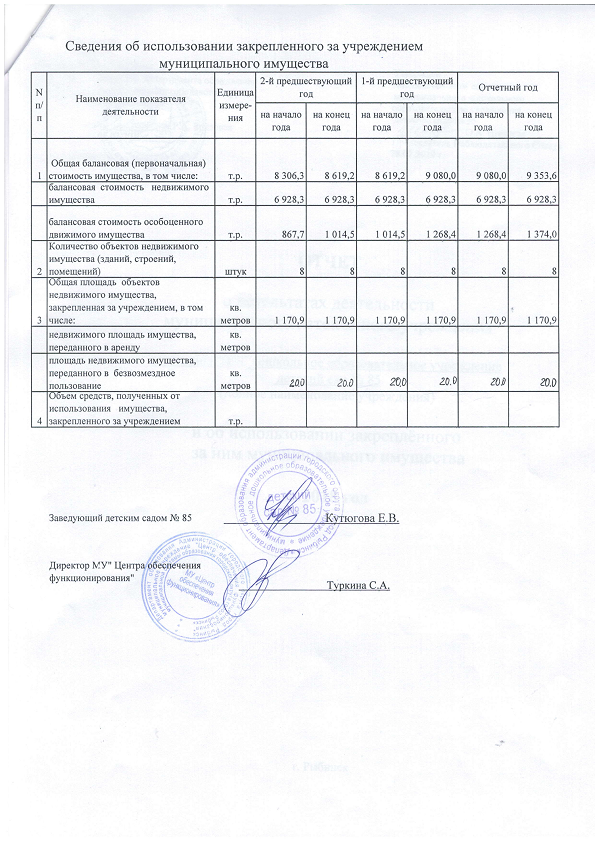 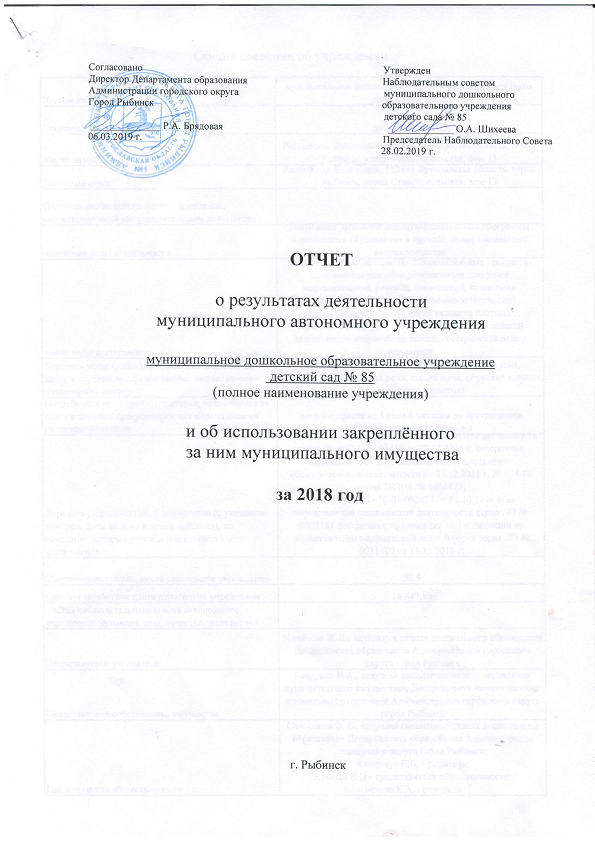 